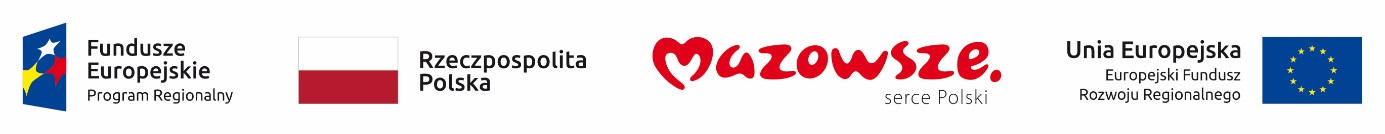 Zał. nr 4Składając ofertę na pełnienie kompleksowej funkcji inspektora nadzoru nad robotami  budowlanymi przy realizacji zadania inwestycyjnego pn.: Rozwój infrastruktury w zakresie zrównoważonej mobilności miejskiej na terenie Gminy Miasta Radomia oraz Powiatu Radomskiego w zakresie rozbudowy dróg powiatowych nr 3503W i nr 3507W wraz z budową ścieżek rowerowychCzęść ……………………………………………………………………………………………………..Część……………………………………....………………………………………………………….......przedkładamy wykaz osób, skierowanych do realizacji zamówienia ...........................................................	........................................................................................  /miejscowość, data/                                     /pieczęć i podpis upełnomocnionego przedstawiciela wykonawcy(ców)/                                                 Firma (nazwa) adres Wykonawcy, pieczęćWYKAZ  OSÓBLp.FunkcjaImię i NazwiskoKwalifikacje zawodowe(rodzaj posiadanych uprawnień)         Doświadczenie zawodowe(nazwa zadania realizowanego ze środków Unii Europejskiej, wartość brutto nadzorowanych robót)  123	4	51.INSPEKTOR NADZORUSpecjalność, zakres:……………………………………………………………………………………………………………………………………………………………………………………(podać zgodnie z decyzją o nadaniu uprawnień)2.INSPEKTOR NADZORUSpecjalność, zakres:……………………………………………………………………………………………………………………………………………………………………………………(podać zgodnie z decyzją o nadaniu uprawnień)